ПРИКАЗС целью организации сбалансированного и рационального питания детей для формирования здорового образа жизни, охраны и укрепления здоровья, обеспечение социальных гарантий воспитанников, строгого выполнения и соблюдения технологии приготовления блюд в соответствии с меню, выполнением норм и калорийности, а также осуществления контроля по организации питания в ДОУ на 2022гПРИКАЗЫВАЮ:Назначить ответственного за организацию питания в ДОУ - Галаганову С.П.- медицинскую сестру, возложить ответственность за качественную организацию питания детей в ДОЛУ, ведение табеля посещаемости детей. Определить для ответственного за питание, следующий круг функциональных обязанностей.Осуществлять систематический контроль:- за графиком закладки продуктов- за графиком выдачи готовых блюд- за технологией приготовления пищи в соответствии с технологическими картами.- за содержание пищеблока, оборудованием, хранением продуктов в соответствии с требованиями СанПиН.- за качеством поставляемой продукции в соответствии с установленными требованиями - за соблюдением норм температурного режима выдачи готовых блюд.- за ежедневный отбор суточных проб готовой продукции и хранение ее в течении 48 часов (не считая субботы, воскресенья) в спец.холодильнике при температуре +20….+6 0 - за ведение документации пищеблока- составлять меню-требования накануне предшествующего дня, указанного в меню.При составлении меню-требования учитывать:  -нормы на каждого ребенка в соответствии с возрастом, проставляя норму выхода   блюд (приложение 4) - изменения в меню вносить только с разрешения заведующего ДОУ - ежедневно вывешивать меню на специальных информационных стендах для родителей и пищеблоке.Привлекать родительскую общественность, представителей комиссии по питанию, для работы по контролю за организацией питания воспитанников.- ежедневно знакомить педагогов с меню, а педагоги знакомят родителей в приемных комнатах групп.В целях соблюдения технологии приготовления пищи и использования качественного ассортимента продуктов питания в ДОУУтвердить положение о бракеражной комиссии . Создать бракеражную комиссию в составе: председатель: Галаганова С.П. ст.медсестра, члены комиссии: Торгунакова С.В. завхоз, Кокнаевой И.А. - повар Утвердить положение о питании воспитанников МКДОУОрганизовать 3-х разовое горячее питание (завтрак, второй завтрак, обед, уплотненный полдник) воспитанников учреждения в соответствии с примерным 10-ти дневным меню.Утвердить: график закладки основных продуктов (приложение 1), график выдачи пищи с пищеблока в группы (приложение 2), график питания детей в группах (приложение 3), нормы на каждого ребенка и средний набор продуктов по дням (приложение 4) Возложить персональную ответственность за качество организации питания детей в группах в соответствии с графиком питания, утвержденного заведующим на воспитателей и помощников воспитателей групп.3.1. Воспитателям и помощникам воспитателей групп:- строго выполнять графики получения готовых блюд на пищеблоке- соблюдать сервировку столов для приема пищи- раздачу пищи производить только в отсутствие детей за столами- соблюдать температурный режим раздаваемой детям пищи- своевременно раздавать детям второе блюдо- соблюдать соответствие порционных блюд при раздаче каждому ребенку - использовать индивидуальный подход к ребенку во время приема пищи с учетом его личностных особенностей или заболеваний- вести ежедневный контроль за ведением табеля присутствующих, за принятием пищи (нравится, не нравится)- не оставлять детей во время приема пищи без присмотра взрослых- получать пищу в специально промаркированные емкости- при приеме пищи использовать отдельную посуду, соблюдать питьевой режим, не допускать присутствие детей на пищеблоке.- формирование у воспитанников навыков культуры здорового питания, этикета приема пищи и проводить разъяснительные работы с родителями по данным этапам.4.  Торгунаковой С.В. – завхозу:- своевременно создавать материально-технические условия для качественной организации питания воспитанников.- систематически осуществлять проверку сохранности состояния пищеблока и оборудования, контроль за рациональным расходованием ресурсов (электроэнергия, водо-и-тепло снабжение.)- контроль за доставкой продуктов, точностью веса, количество, качество и ассортимент продуктов питания в соответствии с установленными требованиями- строго соблюдать требования СанПиН за хранением продуктов в условиях склада, вести необходимую документацию- ежемесячно проводить выверку остатков продуктов питания с бухгалтером централизованной бухгалтерии.5. Работникам пищеблока работать только по утвержденному и правильно оформленному меню заведующей МКДОУ.- строго соблюдать технологию приготовления блюд по утвержденным технологическим картам- производить закладку основных продуктов в котел в присутствии членов комиссии, согласно графику- выдавать готовую продукцию только после снятия пробы членами бракеражной комиссии с обязательной отметкой вкусовых качеств, готовности блюд в бракеражном журнале.- раздеваться в специально отведенном месте5.1 В пищеблоке необходимо иметь:- инструкции по ОТ и ТБ, пожарной безопасности, должностные инструкции, инструкции по соблюдению санитарно-противоэпидимического режима, должностные инструкции, картотеку тех.карт, журнал здоровья работников пищеблока, медицинская аптечка.- графики закладки основных продуктов, график выдачи готовых блюд, суточные пробы, вымеренную посуду с указанием объема блюд, журнал учета температурного режима холодильного оборудования, журнал бракеража готовой продукции, журнал пищевой продукции- входной контроль5.2 Работникам пищеблока запрещается раздеваться, хранить личные вещи и продукты питания в пищеблоке.6. В соответствии с постановлением главного государственного санитарного врача РФ от 27.10.2020 № 32 «Об утверждении санитарно-эпидемиологических правил и норм СанПиН 2.3/2.4.3590-20 "Санитарно-эпидемиологические требования к организации общественного питания населения"», постановлением главного государственного санитарного врача РФ от 28.09.2020 № 28 «Об утверждении санитарных правил СП 2.4.3648-20 "Санитарно-эпидемиологические требования к организациям воспитания и обучения, отдыха и оздоровления детей и молодежи"»6.1Организовать в 2022  году питьевой режим воспитанников МКДОУ – кипяченая питьевая вода.6.2. Определить места раздачи питьевой воды воспитанникам:- кипяченая питьевая вода – по одному посту в игровой комнате каждой группы;6.3. Ответственному за организацию питания:-контролировать, чтобы воспитанники имели свободный доступ к питьевой воде в течение всего времени их пребывания в детском саду;- контролировать, чтобы кипяченую воду заменяли каждые три часа, фиксировали факт замены в графике;6.4. Кухонному рабочему:-кипятить воду для организации питьевого режима воспитанников;-обеспечить качество кипяченой воды;-доставлять кипяченую воду из пищеблока в каждую игровую комнату;-вести графики смены питьевой кипяченой воды;-обеспечивать каждое место раздачи питьевой воды достаточным количеством чистой посуды (стеклянной, фаянсовой), а также промаркированными подносами для чистой и использованной посуды;Помощникам воспитателей и воспитателям: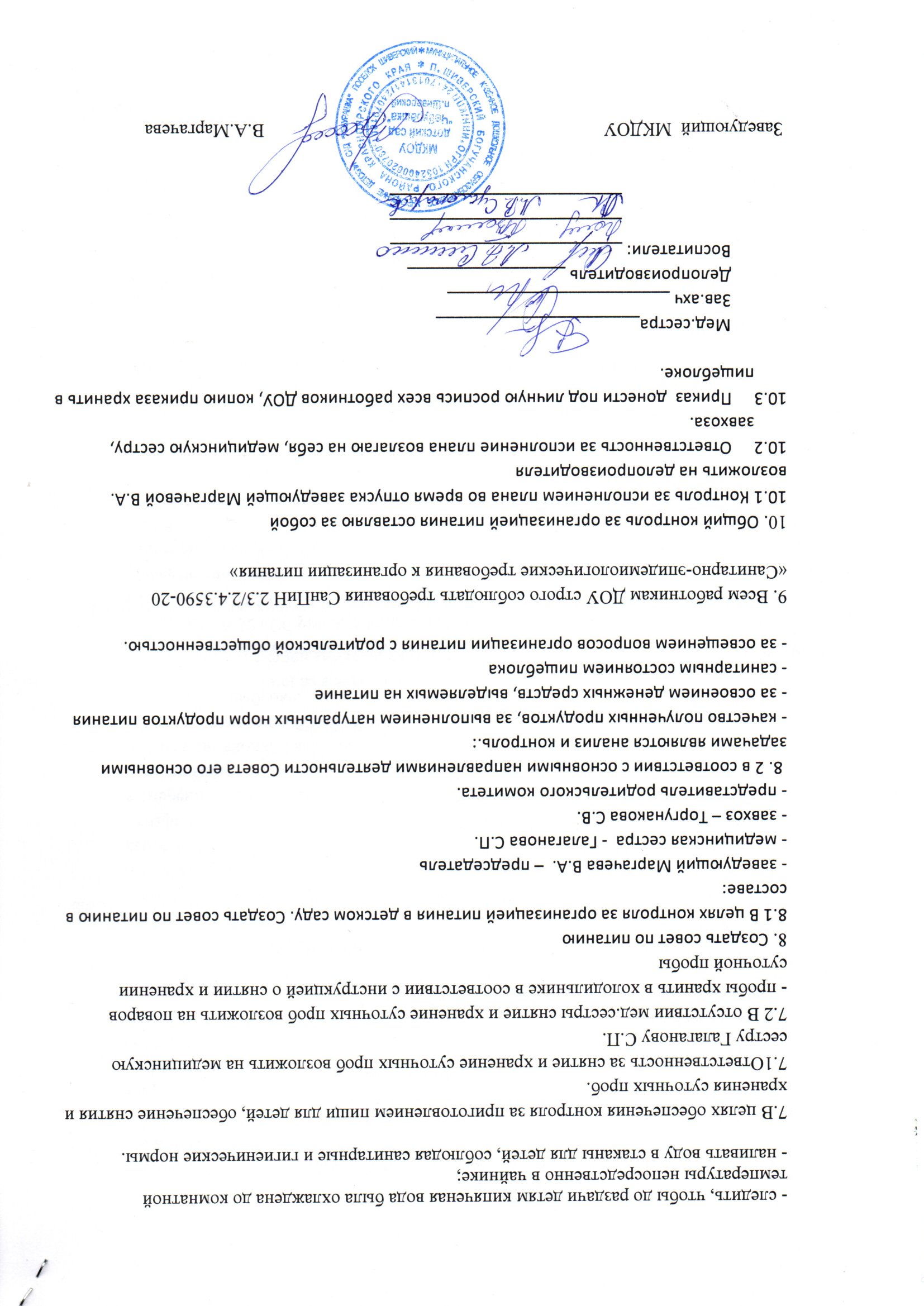 КодФорма по ОКУД0301001МКДОУ детский сад «Чебурашка»   п.Шиверский           по ОКПО81224572Номер документаДата 1-од10.01.2022